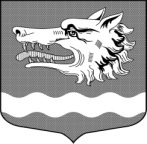 Администрация Раздольевского сельского поселенияПриозерского муниципального района Ленинградской областиПОСТАНОВЛЕНИЕ18 декабря 2023 года                                                                                  № 282Об   установлении     средней   рыночной стоимости одного   квадратного   метра общей площади  жилья на  первый    квартал     2024    года  Раздольевского сельского поселения Приозерского муниципального   района Ленинградской     области  	В целях обеспечения исполнения полномочий по приобретению жилья в муниципальный жилой фонд на территории Раздольевского сельского поселения,  в соответствии с Порядком определения средней  рыночной  стоимости одного квадратного метра общей площади жилья, приобретаемого в муниципальный жилищный фонд по Раздольевскому сельскому поселению, утвержденного постановлением администрации муниципального образования Раздольевское сельское поселение Приозерского муниципального района Ленинградской области от 22.06.2016 года № 141 «Об утверждении Порядка определения средней рыночной стоимости одного квадратного метра общей площади жилья, приобретаемого в муниципальный жилищный фонд по муниципальному образованию Раздольевское сельское поселение», в соответствии с Уставом, администрация Раздольевского сельского поселения ПОСТАНОВЛЯЕТ:1. Установить среднюю рыночную стоимость одного квадратного метра общей площади жилья на первый квартал 2024 года по Раздольевскому сельскому поселению Приозерского муниципального района Ленинградской в размере 109090 рубль 29 коп.  (Приложение1).2. Контроль за исполнением постановления оставляю за собой. Глава администрации                                                                        В.В.ЗайцеваС.А.Потоцкая66-632Разослано: дело- 2, отдел по жилищной политике -1.          Приложение 1к постановлению администрацииРаздольевского сельского поселенияот 18.12.2023 года № 282 Расчет по определению средней рыночной стоимости  общейплощади жилья для определения размера субсидий1. Ст. кред. – по сведениям ООО «Александр-Недвижимость» - 65 500 руб./ кв.м.;Ст. строй - по сведениям ООО «ВикингСтройИнвест» – 120 000 руб./ кв.м.; Ст. дог. – данных нет;Ст.стат. = 138 406,89 руб/кв.м.Пр. стат. 154 957,18 руб./кв.Вт. стат. 121 856,60 руб./кв.Ст.стат. = Пр.стат.+Вт. Стат.                              2154 957,18 + 121 856,60 =138 406,89 руб/кв.м.                  2Среднее значение стоимости 1 кв.м общей площади жилья по муниципальному образованию (Ср_кв.м)СР кв.м= (Ст._кред х 0,92+ Ст. дог х 0,92 + Ст. стат + Ст. строй)                                                    NГде:0,92 – коэффициент, учитывающий долю затрат покупателя по оплате услуг риэлторов, нотариусов, кредитных организаций (банков) и других затрат;N - количество показателей, используемых при расчете;  Ср. кв.м. = 65500*0,92+138 406,89+120000= 106222,29 руб./кв.м
                                                 32.СТ кв.м. = Ср. кв.м. х К дефл,   К_дефл = 102,7К_дефл – индекс-дефлятор, определяемый уполномоченным федеральным органом исполнительной власти на основании дефляторов по видам экономической деятельности, индекса потребительских цен, на расчетный кварталК_дефл. – 1,027 (прогнозируемый коэффициент-дефлятор на период времени от отчетного до определяемого квартала) СТ кв.м. = 106222,29 * 1,027 = 109090,29 руб./кв.мСТ кв.м. = 109090,29 руб./кв.мНаименование     муниципального образованияСт.кв.м.Расчётные показателиРасчётные показателиРасчётные показателиРасчётные показателиРасчётные показателиНаименование     муниципального образованияСт.кв.м.Ср кв.м.Ст догСт   кредитСт. стройСт   статРаздольевское сп109090,29106222,29-65500120 000138 406,89